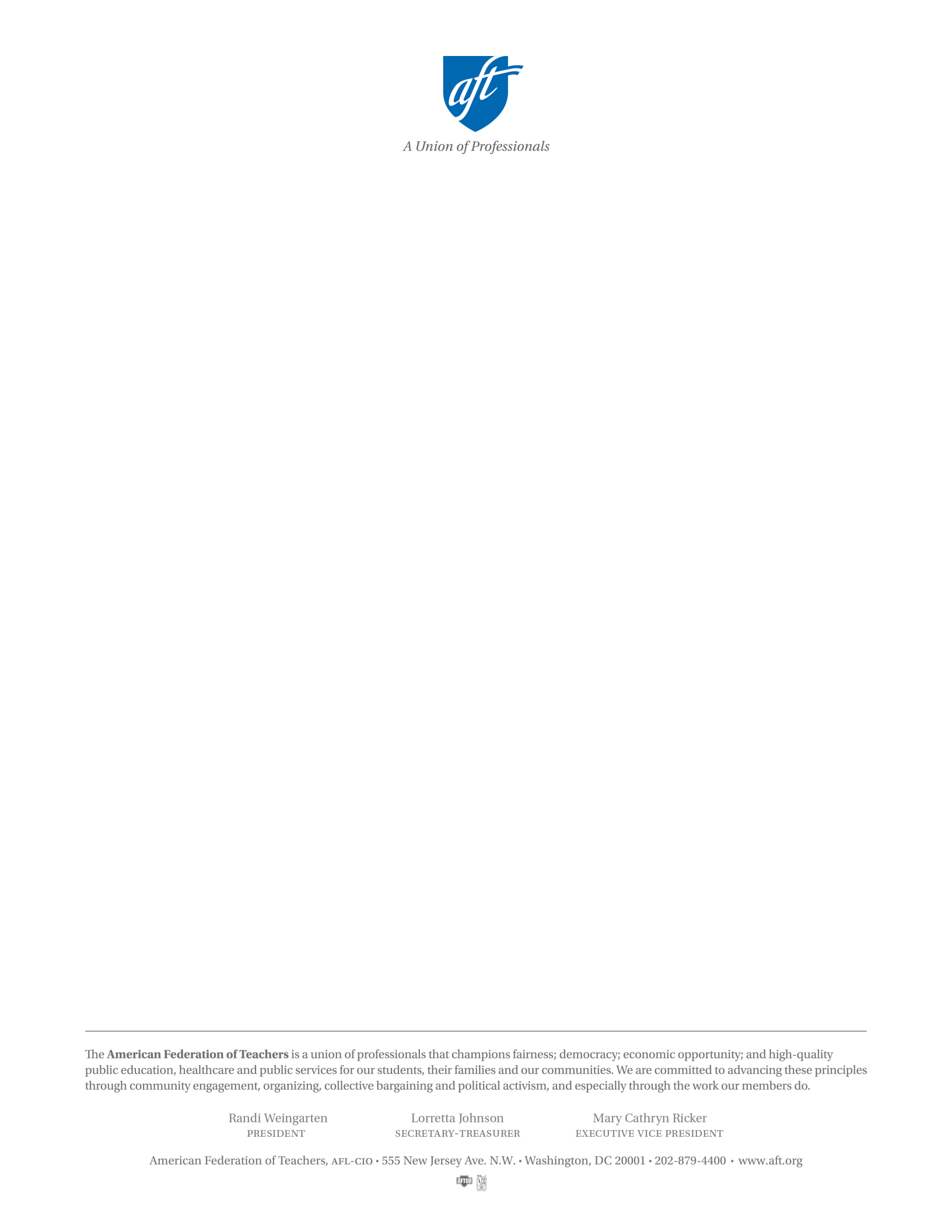 New Teacher Orientation Speech OutlineWelcome to the district.Explain a little about your union:The people you representHow many members?Brag a little!Share the union’s vision for education, the district, your students and our members.Educate attendees about how we accomplish our vision—from both an organizing perspective and a servicing perspective.Connect why it’s important for new employees to join our union. Tell them why you became a member.Make “the ask.” Ask every employee to become a member today (and throw in a COPE ask too)!